Annex III Application Form for “Digital Engagement of Youth for Social Cohesion”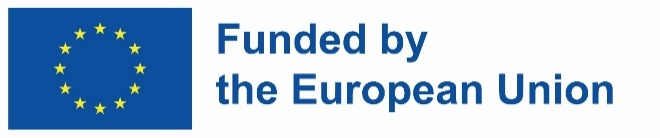 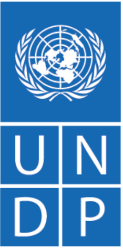 APPLICATION FORMI am applying as:Applicant and/or applicants’ information PROJECT engagement areaWhich area will your digitalization project be focusing on?GENERAL INFORMATIONIMPLEMENTATION PLAN (The number of activities/sub-activities depends on your project)FINANCIAL PROPOSALINFORMATIONWho can apply?Individuals who are residents of Kosovo, aged 18 to 30 years old;Individuals who demonstrate thinking outside the box and readiness to implement their project; Individuals with elementary knowledge and skills in digitalization processes, digital applications and industries;Individuals with elementary knowledge of cultural heritage and creative fields; Individuals who show willingness to contribute to the shared cultural heritage;Individuals who are interested in receiving additional support in their already existing projects in digital cultural heritage.   Important Guideline:Applicant should answer each question correctly in this application form, including the Implementation Plan and Financial/budget templates;Applications are accepted in English, Albanian or Serbian languages (with English language preferred);A maximum of 2 individuals can apply with one project idea;Neither Companies nor NGOs are eligible for applying; Before you fill out this application form, we strongly encourage all interested applicants to read the application instructions and the Terms of Reference (ToR);Documents to submit:Completed Application Form, CV/CVs (portfolio if available);Copy of all applicants’ ID Card/s;Optional: any other additional document related to the project (if necessary)Submission GuidelinePlease complete this form in full by computer (word doc preferred);Send the application form and other required documents to: registry.ks@undp.orgWhen submitting the application, please write in the subject line: “Application for Digital Engagement for Social Cohesion“Name Surname”For any additional information or clarification, please write at: registry.ks@undp.org Deadline: 06 March 2023☐One Individual☐Two Individuals (Group)Applicant 1Name and SurnameProfessionBirthday (DD/MM/YY)GenderCityAddressEmailMobileApplicant 2Name and SurnameProfessionBirthday (DD/MM/YY)GenderCityAddressEmailMobile☐Research and Education☐Tourism and Heritage☐Arts & Crafts Market☐Data Management☐Other (please specify): Project Title: Location:Overall Goal:Which cultural disciplines, mediums, and/or objects will be covered?Duration:Total Budget (Euros):Project information/background: Please provide a brief overview of your project. Pay specific attention to the digitalization aspect. (If desired, attach a photo/video to illustrate your idea.) (max. 300 words)Project information/background: Please provide a brief overview of your project. Pay specific attention to the digitalization aspect. (If desired, attach a photo/video to illustrate your idea.) (max. 300 words)Project goal and objective(s): Please elaborate on the project goal and objective(s). (max. 200 words)Project goal and objective(s): Please elaborate on the project goal and objective(s). (max. 200 words)Please list your project activities and expected results. (Ensure that the results are consistent with the overall objective the of “Digital Engagement of Youth for Social Cohesion” grant scheme). (max. 300 words)Please list your project activities and expected results. (Ensure that the results are consistent with the overall objective the of “Digital Engagement of Youth for Social Cohesion” grant scheme). (max. 300 words)How will you leverage the digital to contribute to the preservation, promotion, and/or revival of cultural heritage? How does your digital approach bring new aspects to tangible/intangible cultural heritage? (max. 400 words)How will you leverage the digital to contribute to the preservation, promotion, and/or revival of cultural heritage? How does your digital approach bring new aspects to tangible/intangible cultural heritage? (max. 400 words)How does your project contribute to social cohesion? (Please describe whom your project targets, and how it will contribute to promoting diversity and mutual understanding among communities.) (max. 500 words)How does your project contribute to social cohesion? (Please describe whom your project targets, and how it will contribute to promoting diversity and mutual understanding among communities.) (max. 500 words)How will you ensure the sustainability of your project after the implementation phase ends? Are there any risks you have identified? (max. 400 words)How will you ensure the sustainability of your project after the implementation phase ends? Are there any risks you have identified? (max. 400 words)Throughout the project design and implementation phase, are there any other individuals that you plan on cooperating with? If yes, please provide their name, occupation, and role.Throughout the project design and implementation phase, are there any other individuals that you plan on cooperating with? If yes, please provide their name, occupation, and role.Briefly describe how and through what communication means you plan to promote your project and its outcomes. (max. 100 words)Briefly describe how and through what communication means you plan to promote your project and its outcomes. (max. 100 words)Give a brief summary of yourself (in case of 2 individuals then please provide a summary for both or attach CV)?Give a brief summary of yourself (in case of 2 individuals then please provide a summary for both or attach CV)?ActivityDurationspecified timeframes between March-May 2023Expected Results or OutcomeActivity 1:Sub-activity 1:Sub-activity 2:Sub-activity 3:Activity 2:Sub-activity 1:Sub-activity 2:Sub-activity 3:Activity 3:Sub-activity 1:Sub-activity 2:Sub-activity 3:Category 1: Human ResourcesCategory 1: Human ResourcesCategory 1: Human ResourcesCategory 1: Human ResourcesCategory 1: Human ResourcesActivity & Sub-activitiesUnit (no. of persons, days)Number of UnitsCost per UnitTotalActivity 1:Activity 2:Activity 3:Category 2: Logistics (events, transport, travel, etc.)Category 2: Logistics (events, transport, travel, etc.)Category 2: Logistics (events, transport, travel, etc.)Category 2: Logistics (events, transport, travel, etc.)Category 2: Logistics (events, transport, travel, etc.)ItemUnit Number of UnitsCost per UnitTotalCategory 3: Materials Category 3: Materials Category 3: Materials Category 3: Materials Category 3: Materials ItemUnit Number of UnitsCost per UnitTotalTOTAL:TOTAL:TOTAL:TOTAL:TOTAL: